臺中市立文華高級中等學校 109學年度第2學期 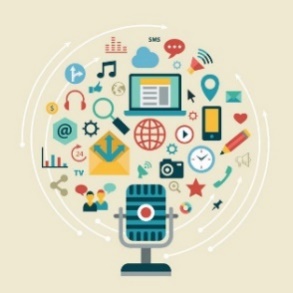 大學校系宣導講座心得我參加了________________________________的校系宣導講座參加這次校系宣導講座的動機是? 這次的講座活動中，我對大學校系有哪些深入了解?這次的講座活動中，我的收穫或反思是?(EX:與自身經驗結合、多做的努力…)本份心得可掃描紙本/下載電子檔撰寫後，上傳/至學習歷程平台的多元表現。(可自由選擇是否需要給輔導處蓋章認證)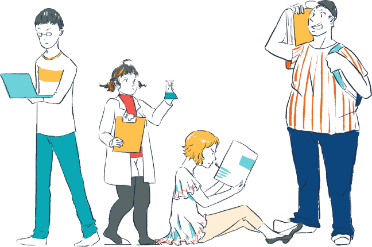 